Вариант  1 Базовый уровеньА 1. Что не относится к признакам живых организмов?1) дыхание	 3) течение2) рост	 4) питаниеА 2. Что относится к характеристике семьи?  1) совместное хозяйство 2) свой язык  3) границы4) государственные символыA 3.   Какое  свойство  воды  позволяет  человеку    пить  сладкий  чай?1) вода-  прозрачная                       3) вода  -хороший  растворитель2) вода  не  имеет  запаха	   4) вода -  сладкая на  вкусА 4. Какое свойство воздуха указано неверно? 1) прозрачен	 3) не имеет запаха2) серого цвета	 4) бесцветенА 5. Какое растение относится к  хвойным?
1) черёмуха                            3) сосна2) ромашка                             4) берёзаА 6. Какое животное относится к группе насекомых?1) паук                                      3) муха2) дождевой червь                  4) ящерицаА 7. Кто  лечит   животных?1) доярка	 3) ветеринар
 2) птичница	 4) инженерА 8. К какой системе органов относится мозг?  1) к опорно-двигательной  2) к кровеносной  3) к дыхательной4) к нервнойА 9. Из чего делают бензин?1) из торфа2) из нефти3) из железной руды4) из природного газаА  10.  Какое растение относится к зерновым культурам?
1) капуста	3) рожь2) тимофеевка	4) помидорА 11. Выбери название основной реки твоего города:          1) Ока         2) Дон         3) ОбьПовышенный уровень    В 1.	Как ты различишь сахар, соду и соль?
1) по цвету	 3) по запаху2) по размеру	 4) по вкусуВ 2.	Что находится в основании экологической пирамиды?1) растения2) насекомые3) хищники4) растительноядные животныеВ 3. Что  нужно  сделать,  если  в  квартире  запахло  газом?	1) позвонить  родителям2) зажечь  спички3) открыть  окно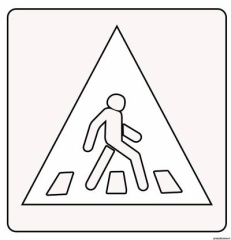 4) включить  светВ 4. Раскрась информационно- указательный дорожный знакС 1. Укажи  признаки  хорошей  осанки.1) плечи  расправлены2) впалая  грудь3) спина  прямая4) голова  поднятаС 2. Какие правила питания надо выполнять?1) есть разнообразную пищу2) есть в одно и то же время3) утром не завтракать4) есть поменьше булочек и сладостейС 3. 11.Экологическая безопасность- это:1) защита от молний, грозы, бури2) защита от ядовитых растений и опасных животных3) защита от вредного воздействия загрязнённой окружающей средыВариант 2Базовый уровеньА 1. Что отличает человека от других живых существ:1) движение2) размножение3) разум 4) дыханиеА 2. Что относится к характеристике страны? 1) государственные символы 2) государственный танец 3) цвет кожи A 3. Какое травянистое растение является культурным?1) лук	3) крапива2) камыш	4) подорожникА 4. Что  собирают  насекомые-  опылители  с  цветков?1) мёд	3)нектар2) семена	4) плодыА 5. Какое растение относится к   опасным?1)   ромашка                                  3) мать –и-  мачеха2) кувшинка	4) волчье  лыкоА 6. Какое животное относится к группе земноводных?1) черепаха	3) жаба2) кузнечик	4) щукаА 7. Какой орган относится к кровеносной системе?
1) почки	3) сердце2) лёгкие	4) мозгА 8. Какое полезное ископаемое  используется как  топливо?1) глина	3) торф2) известняк	4) гранитА 9. Какое растение выращивают  на  корм  домашним   животным?1)клевер2) пшеницу3) хлопчатник4) лукА 10. Как называются платежи, которые граждане  и организации обязаны вносить государству?1) налоги	 3) стипендия2) штрафы	 4) премииА 11. Выбери название основной реки твоего города:    1) Обь          2) Волга        3) Дон                                                                                                                   Повышенный уровеньВ 1.Благодаря  какому  прибору учёным  удаётся  изучать  крошечные  организмы?1) микроскоп	 3) микрофон2) телескоп	В 2.	Какое вещество газообразное?1) алюминий               3) кислород2) песок                       4) водаВ3.	Какое звено в цепи питания является первым?
1) растительноядные животные2) хищные животные3) насекомоядные животные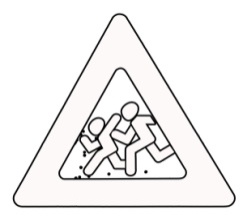 4) растенияВ 4.  Раскрась предупреждающий дорожный знакС 1. Какие  действия  людей  приводят  к  исчезновению некоторых  видов  растений?1) вытаптывание2) работа   в  заповеднике3) сбор  букетов4) выращивание  растенийС 2. Какие  города  входят  в  Золотое  кольцо России?1) Суздаль	                                 3) Париж2) Ростов	4) ЯрославльС 3. Что составляет основу экономики? 1) окружающая нас среда; 2) природные богатства, капитал, труд;3) отдых на курортахОТВЕТЫ И КРИТЕРИИ ОЦЕНИВАНИЯВариант 1Базовый уровень («3») минимум 11 баллов +Повышенный уровень:Оценка «5» - 14-17 балловОценка «4» -  7-13 балловОТВЕТЫ И КРИТЕРИИ ОЦЕНИВАНИЯВариант 2Базовый уровень («3») минимум 11 баллов +Повышенный уровень:Оценка «5» - 14-17 балловОценка «4» -  7-13 балловЗаданиеЗаданиеОтветКолич. балловБазовый уровеньБазовый уровеньБазовый уровеньБазовый уровеньА 1. Что не относится к признакам живых организмов? Правильный ответ течениие Правильный ответ течениие1А 2. Что относится к характеристике семьи?Правильный ответ государственные символыПравильный ответ государственные символы1А3. Какое свойство воды позволяет человеку пить сладкий чай?Правильный ответ совместное хозяйствоПравильный ответ совместное хозяйство1А 4. Растения, у которых один одревесневший стебель (ствол), - этоПравильный ответ вода хороший растворительПравильный ответ вода хороший растворитель1А5. Какое растение относится к хвойным?Правильный ответ соснаПравильный ответ сосна1А 6. Какое животное относится к группе насекомых?Правильный ответ мухаПравильный ответ муха1А 7. Кто лечит животных?Правильный ответ ветеринарПравильный ответ ветеринар1А8. К какой системе органов относится мозг?Правильный ответ	к нервнойПравильный ответ	к нервной1А 9. Из чего делают бензин?Правильный ответ из нефтиПравильный ответ из нефти1А10. Какое растение относится к зерновым культурам?                          Правильный ответ рожьПравильный ответ рожь1А 11. Выбери название основной реки твоего города.Правильный ответ ОбьПравильный ответ Обь1Повышенный уровеньПовышенный уровеньПовышенный уровеньПовышенный уровеньВ 1. Как ты различаешь сахар, соду и сольПравильный ответ  По вкусу (возможен ещё ответ По размеру)Правильный ответ  По вкусу (возможен ещё ответ По размеру)2В 2. Что находится в основании экологической пирамиды?Правильный ответ  растенияПравильный ответ  растения2В 3. Что нужно сделать, если в квартире запахло газом?Правильный ответ позвонить родителямПравильный ответ позвонить родителям2В 4. Раскрась информационно-указательный знакРаскрашен : белым и синим цветомРаскрашен : белым и синим цветом2С1Укажи признаки хорошей осанки?Правильный ответ  плечи расправлены, спина прямаяПравильный ответ  плечи расправлены, спина прямая3С1Укажи признаки хорошей осанки?Назван 1 признакНазван 1 признак1С2. Какие правила питания надо выполнять?Правильный ответ есть разнообразную пищу, есть в одно и то же время, есть поменьше булочекПравильный ответ есть разнообразную пищу, есть в одно и то же время, есть поменьше булочек3С2. Какие правила питания надо выполнять?Названы 2 правилаНазваны 2 правила2С2. Какие правила питания надо выполнять?Названо 1 правилоНазвано 1 правило1С3. Экологическая безопасность – это: Правильный ответ защита от вредного воздействия загрязнённой окружающей средыПравильный ответ защита от вредного воздействия загрязнённой окружающей среды3ЗаданиеЗаданиеОтветКолич. балловБазовый уровеньБазовый уровеньБазовый уровеньБазовый уровеньА 1. Что отличает человека от других живых существ Правильный ответ разум Правильный ответ разум1А 2. Что относится к характеристике страны? Правильный ответ государственные символыПравильный ответ государственные символы1А3. Какое травянистое растение является культурным?Правильный ответ лукПравильный ответ лук1А4. Что собирают насекомые-опылители с цветков?Правильный ответ нектарПравильный ответ нектар1А5. Какое растение относится к опасным?Правильный ответ волчье лыкоПравильный ответ волчье лыко1А6. Какое животное относится к группе земноводных?Правильный ответ жабаПравильный ответ жаба1А7. Какой орган относится к кровеносной системе?Правильный ответ сердцеПравильный ответ сердце1А8. Какое полезное ископаемое используется как  топливо?Правильный ответ торф	Правильный ответ торф	1А 9. Какое растение выращивают на корм животным?Правильный ответ клеверПравильный ответ клевер1А10.Как называются платежи, которые граждане  и организации обязаны вносить государству?  Правильный ответ налогиПравильный ответ налоги1А 11. Выбери название основной реки твоего городПравильный ответ ОбьПравильный ответ Обь1Повышенный уровеньПовышенный уровеньПовышенный уровеньПовышенный уровеньВ 1. Благодаря какому прибору учёным удаётся изучить крошечные организм?Правильный ответ микроскопПравильный ответ микроскоп2В 2. Какое вещество газообразное?Правильный ответ кислородПравильный ответ кислород2В 3.Какое звено в цепи питания является первым?Правильный ответ растенияПравильный ответ растения2В 4. Раскрась предупреждающий дорожный знакПравильный ответ белым и красным цветомПравильный ответ белым и красным цветомС1. Какие действия людей приводит к исчезновению некоторых видов растений?Правильный ответ вытаптывание, сбор букетов, Правильный ответ вытаптывание, сбор букетов, 3С1. Какие действия людей приводит к исчезновению некоторых видов растений?Названа 1 причинаНазвана 1 причина1С2. Какие города входят в Золотое кольцо России?Правильный ответ Суздаль, Ростов, ЯрославльПравильный ответ Суздаль, Ростов, Ярославль3С2. Какие города входят в Золотое кольцо России?Названы 2 городаНазваны 2 города2С2. Какие города входят в Золотое кольцо России?Назван 1 городНазван 1 город1С3.  Что составляет основу экономики?Правильный ответ природные богатства, капитал, трудПравильный ответ природные богатства, капитал, труд3